Второй иностранный язык (немецкий, второй год обучения, 6 кл.)Тема: Meine Stadt (Мой город). Предметное содержание речи: Путешествия. Путешествия по России и странам изучаемого языка. Транспорт.Урок 1 Was gibt es in einer Stadt? Что есть в городе?             Finde 28 Stadtobjekte. Найдите 28 городских объектов.2. Welches Wort passt nicht? Найдите лишнее слово.der Sportplatz, der Fitnesssaal, der Schwimmbad, die Schule, das Stadionder Kindergarten, das Geschäft, die Universität, die Schule, die Berufsschuledas Geschäft, die Kirche, der Supermarkt, das Kaufhausdas Werk, der Dom, das Schloss, die Burg, der Palast, die Kirche die Post, die Bank, das Denkmal, das Büro, die Fabrikdas Theater, das Museum, der Zirkus, der Zoo, das Kino, die Brückedas Rathaus, das Krankenhaus,  der Turm, die Kathedrale, die Kirche*3. Сделайте коллаж с изображениями объектов вашего родного города или района. Подпишите картинки по-немецки.*  - задания по желаниюУрок 2Дополните ассоциограмму названиями городских объектов (существительными в винительном падеже). Обратите внимание на то, как изменяется артикль в винительном падеже (ттаблицу 1). Таблица 1Для заполнения ассоциограммы используйте таблицу № 2                 viele alte Häuser.                                                                   viele Denkmäler                                                               zwei Schulen      einen Kindergarten                                           ein Werk                                                                                                              Hochhäusereine SchuleТаблица 2Урок 3 Weg zu verschiedenen Stadtobjekten.1. Lies über zwei deutsche Schüler (Lehrbuch, S. 51). Sind die Aussagen unten richtig oder falsch? Notiere. Прочитайте два текста (учебник,  с. 51). Выполните задание «Верно», «Неверно».-Das Mädchen wohnt in Deutschland.-Sie mag shoppen uns ins Kino gehen.-Sie lernt in einem Gymnasium.-Sie braucht zwanzig Minuten von ihrem Haus bis zur Schule.-Sie fährt mit dem Bus drei Stationen, dann zwei Stationen mit der Untergrundbahn, zum Schluss geht sie zu Fuβ.-Der Junge wohnt in dem  Haus mit dem einem Garten.-Er fährt Rollschuhe gern.-Sein Gymnasium ist in der Nähe von dem Haus.-Im Sommer fährt er mit dem Fahrrad zum Gymnasium.-Im Winter fährt er mit dem  Auto drei Stationen und dann geht zu Fuβ.2. Beschreibe deinen Weg zu verschiedenen Stadtobjekten. Nimm die Tabelle zu Hilfe.   Опишите вашу дорогу к различным городским объектам. Используйте таблицу ниже.  *Напишите, сколько времени вам требуется дойти или доехать до этих объектов.* Задание по желаниюУрок 4. Nach dem Weg fragen. Спрашиваем, как пройти к какому-либо объекту.A. Mach den Dialog. Составьте диалог. Пронумеруйте фразы в правильном порядке.Also, die erste rechts, dann immer geradeaus.Bitte.Danke schön.Entschuldigung, ich suche die Post.Ja, genau, du brauchst ungefähr 5 Minuten.Das ist ganz einfach.Geh die erste Straße rechts und dann immer geradeaus.Dann kommst du direkt zur Post.B. Mach Dialoge nach dem Stadtplan (Lehrbuch, S. 52). Составьте диалоги по плану в учебнике, с. 52. Укажите путь к различным объектам. Используйте фразы из упражнения А. Обратите внимание на критерии оценивания.«5» - составить 6 диалогов на выбор«4» - составить 4-5 диалогов на выбор«3» - составить 2-3 диалога на выборУрок 5Города Германии. 1) Повторите слова по теме «Город» и познакомьтесь с новыми.  Посмотрите видеоролики по ссылке (просмотр можно разбить на несколько уроков).https://www.youtube.com/watch?v=ugKI1-XIMn8https://www.youtube.com/watch?v=ufWr5lUyuu8 (на немецком и английском языках)https://www.youtube.com/watch?v=UhWaMd5hUx0 (на немецком и английском языках)2) Прочитайте диалог, выполните задания после текста (Richtig +\Falsch-)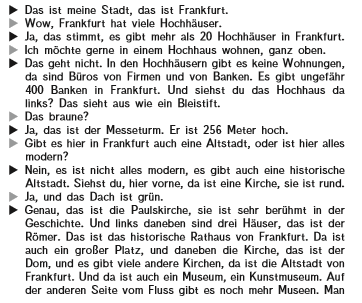 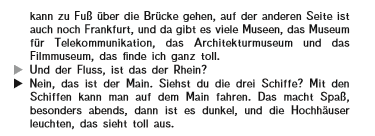 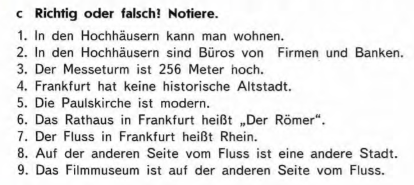 4) Перепишите текст. Вставьте артикль, если это необходимо.  Используйте грамматическую таблицу (артикль в винительном падеже) и подсказки из урока 2 (таблица с готовыми ответами в ед.ч. и мн. ч.)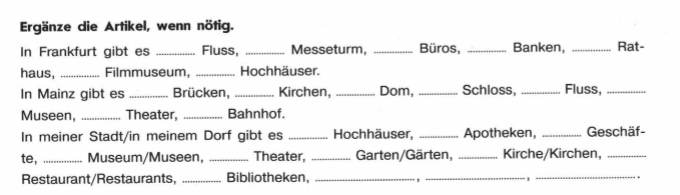 Урок  6Города Германии1)  а) Перепишите слова в тетрадь. Вставьте пропущенные буквы.      b) Запишите множественное число этих существительных.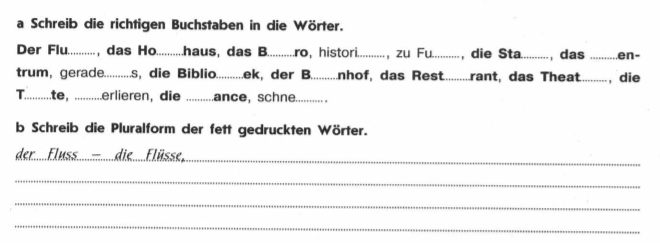 2) Дополните тексты о городах Германии словами из рамочки (переписывать текст не надо). Критерии оценивания: «3» - выполнить задание к одному тексту«4»  - выполнить задания к двум текстам«5» - выполнить задания к трём текстама) Мюнхен.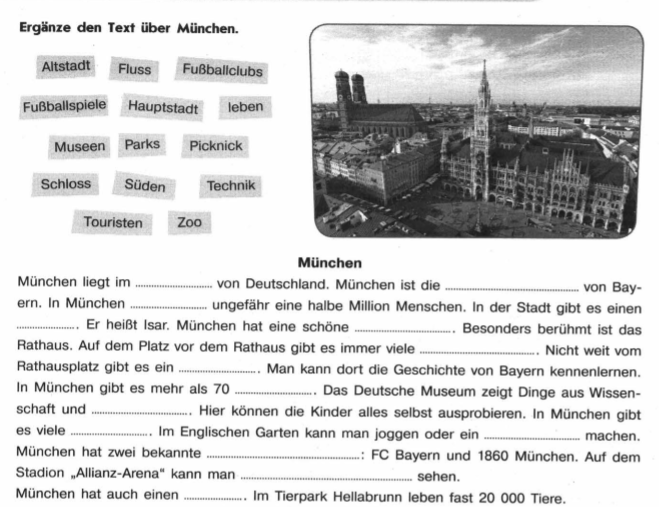 b) MainzMMeine Stadt heiβt Mainz. Von Mainz nach Frankfurt ist es nicht weit, nur 40 km. Frankfurt ist ____________(1)  und hat viele _____________(2). Mainz hat wenig __________(3), aber viele historische Häuser: einen __________(4), ein ____________(5) und viele Kirchen. Der Dom ist sehr groβ und sehr berühmt. Es gibt auch eine ______________(6), die Stephanskirche. Mainz hat auch einen ____________(7). Er heiβt Rhein.  Auf dem Rhein kann man mit dem __________(8) fahren und im Sommer kann man auch _____________(9). Auf der anderen ______________(10) ist eine andere Stadt: Wiesbaden. Man kann zu Fuβ über die ___________(11) nach Wiesbaden gehen.c) Frankfurt Meine Stadt heiβt Frankfurt. Frankfurt ist ____________(1)  und hat viele _____________(2). Frankfurt hat  auch eine  historische __________(3), aber hier gibt viele historische Häuser: das  __________(4), die  ____________(5) und viele __________(6). Der Dom ist sehr groβ und sehr berühmt. Frankfurt hat auch einen ____________(7). Er heiβt Main.  Auf dem Main  kann man mit dem __________(8) fahren und im Sommer kann man auch _____________(9). Auf der anderen ______________(10) ist auch Frankfurt. Man kann zu Fuβ über die ___________(11) nach Wiesbaden gehen.Урок 7В городе.1) Посмотрите видеоролик  по теме «В городе. Как спросить о дороге в\к…? по ссылкеhttps://www.youtube.com/watch?v=loW_RuAubXgОбратите вниманием на фразы:2) Составьте диалог. Пронумеруйте фразы в логическом порядке.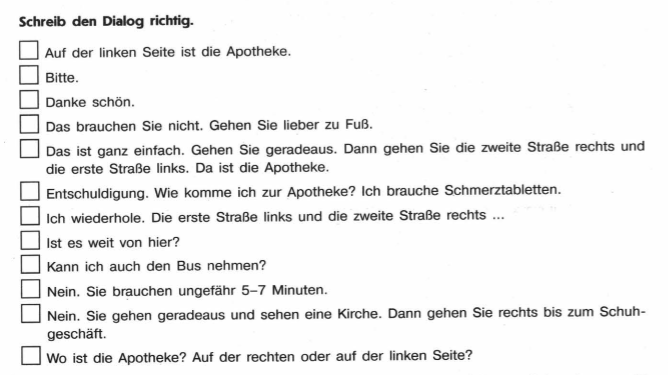 3) Учебник, с. 54, у. 11. Прочитайте текст. Запишите номера фотографий в соответствии с происходящими в тексте событиями.Урок 8Говорим о прошлом. Моё последнее путешествие. 1) Чтобы кратко рассказать о событиях в прошлом, мы должны использовать ПРОСТОЕ РАЗГОВОРНОЕ ВРЕМЯ PERFEKT.Познакомьтесь с правилом по ссылке:  http://deutsch-online.ru/dop_mat/grammatics/gram_tab_02_01_132) Переведите глаголы в начальной форме и предложения в  прошедшем разговорном времени, содержащие данные глаголы (см. комментарии в таблице).3) Вставьте подходящие по смыслу слова (глаголы в форме причастия): gegessen, gekauft, gemacht, gesehenIn den Weihnachtsferien waren (были) Luisa und ihre Schwester Anna  in Wiesbaden  bei der Groβmutter. Im Stadtzentrum gibt es ein Rathaus und einen Dom. Sie haben dort viele Fotos _______(1). Auf der Einkaufstrasse  haben  Luisa und Anna stundenlang Kleidung __________(2).Im Cafe haben  sie Kaffe  mit Wurstbrötchen ____________(3). Sie haben  den alten Bahnhof ________________(4). 4) Напишите о своём последнем путешествии (посещении какого-либо города). Используйте схему. Урок 9Отпуск и каникулы.1) Познакомьтесь с лексикой по теме:https://www.youtube.com/watch?v=p8nJSKWnmxY2) Составьте словарь по теме, используйте слова из видеоролика и в таблице ниже.3) В каждой строке найдите лишнее слово.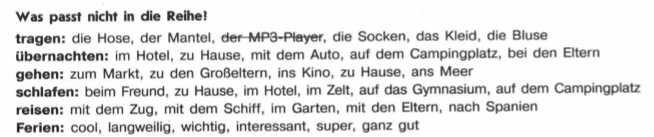 4) Составьте словосочетания: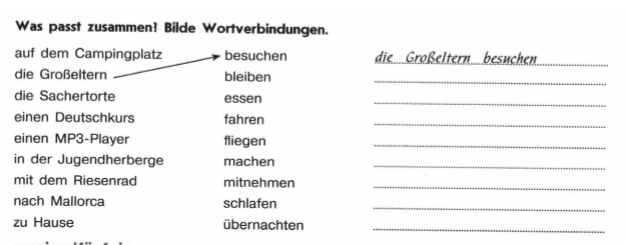 Урок 10.Путешествие в разные страны.1) В каждой строке найдите лишнее слово. Was passt nicht?der Freitag, die Ferien, das Wochenende, der Wochentag, der Urlaubreisen, fahren, schlafen, wandern, fliegenmit dem Auto, mit dem Bus, mit dem Flugzeug, mit dem Zug, mit dem Obusmit dem Fahrrad, mit dem Bus, mit dem Schiff, mit der Straßenbahn, mit der Untergrundbahnim Bahnhof, im Hotel, privat, in den Jugendherbergen, auf dem Campingplatz das Werk, der Dom, das Schloss, die Burg, der Palast, die Kirche das Rathaus, das Krankenhaus,  der Turm, die Kathedrale, die Kircheans Meer, ins Gebirge, in den Wald, ins Geschäft, in die StadtWien, Berlin, Paris, Rom, Bern, London, SpanienDeutschland, die Schweiz, Belgien, Luxemburg, Liechtenstein, Österreich  Spanien, Italien, Frankreich, China, Tschechien, Niederlanden2) Познакомьтесь с названиями некоторых стран на немецком языке:https://www.youtube.com/watch?v=JOgBEiv7e-chttps://www.youtube.com/watch?v=hPrlRe50R-c3) Wohin kann man im Sommer reisen? Finde 22 europäische Länder. Найдите названия 22 европейских стран.*4)  Составьте свой собственный кроссворд со странами других материков.Уроки 11-12.Рассказываем о каникулах.Посмотрите видеоролик https://resh.edu.ru/subject/lesson/3373/main/ ,  выполните задания к уроку https://resh.edu.ru/subject/lesson/3373/train/#195431, выполните контрольные заданияhttps://resh.edu.ru/subject/lesson/3373/control/1/#195439.QWERTYUIOPASDFGHJKKIRCHELZXCVBNMQERTYUIOPASZDFGIHJKLZXCVBNQWERTYUIOPASDFIGHJNKLZXPCVBNMQWDERTYUIOPABURGSDOMFGHOTELHJKLEZXCBVBNPMQWKERTYUIOPSASDFGBANKHJRATHAUSKULZXCSPORTPLATZBNKMQWÜEHRLTCYSCHULEUIOPASDFOGHMJKLCZEXACHVBANMQUWERTYKINOUFABRIKIAOSPLASFDFGMHJKLTZXCVBNLMQWEETRTTOYBERGUIOPASUDFGHJKLZXCVBENMQSWAERTYUIOPARSDPFGHJKLZXCRVGESCHÄFTBSCHWIMMBADNMQERTYUIOPASDNFLGHJKLZXCVBRNMQWERTYUIOPASDHFUGHSUPERMARKTJKLZXCVBNMSCHLOSSQWERTYUIOPASDFGHJKLZXCVBNMFQSTRAβEWERTYUIDas ist… (им. п.)   Es gibt  (имеется)man kann…sehen (можно увидеть) (В. П.)М. р.eineinenЖ. р.eineeineС. Р.eineinМн. Ч.-Viele (много), einige (несколько), zwei\drei……gibt es…\...kann man…sehen…gibt es…\...kann man…sehen…gibt es…\...kann man…sehen…gibt es…\...kann man…seheneinen\keineneine\keineein\keinviele\wenige\einige\zwei\keineBusFluβBahnhofBergDomFlussKindergartenObusPalastParkSportplatzSupermarktTurmZirkusZooApotheke BankBibliothekBrückeFabrikKathedraleKirchePostSchuleAutoBüroCafeDenkmalGeschäftHochhausHotelKaufhausKinoKrankenhausMuseumRathausRestaurantSchlossSchwimmbadStadiumTheaterWerkApotheken                       KirchenAutos                               Krankenhäuser                                                                 Banken                            MuseenBrücken                           PalästeBüros                               ParksBurgen                             PostenBusse                               RestaurantsCafes                               SchwimmbäderDenkmäler                       SchulenFabriken                          SportplätzeFlüsse                              StadienGeschäfte                        SupermärkteHochhäuser                     Theater             Hotels                              TürmeKathedralen                     WerkeKaufhäuserKinosZur SchuleZum näheren SupermarktZur näheren ApothekeZur näheren HaltestelleZum näheren KrankenhausZur PostZur näheren BibliothekZum näheren CafeZur näheren BankZum BahnhofZum näheren KinoZum TheaterZum Museum im Stadtzentrumgehe ichzu  FuβZur SchuleZum näheren SupermarktZur näheren ApothekeZur näheren HaltestelleZum näheren KrankenhausZur PostZur näheren BibliothekZum näheren CafeZur näheren BankZum BahnhofZum näheren KinoZum TheaterZum Museum im Stadtzentrumfahre ich (…Stationen)mit dem Busmit dem Obusmit dem Fahrradmit dem Auto*Ich brauche dafür…Minuten.Eine Stunde\...Stunden           A.Wie komme ich zum Kaufhaus?Das ist ganz einfach. Gehe die Straβe __________.Dann_________________________________________________________________Da ist__________________.K.Wie komme ich zum Museum für Technik?Das ist ganz einfach. Gehe die Straβe __________.Dann_________________________________________________________________Da ist__________________.B.Wie komme ich zum Schuhgeschäft?Das ist ganz einfach. Gehe die Straβe __________.Dann___________________________________________________________________Da ist__________________.L.Wie komme ich zum Theater?Das ist ganz einfach. Gehe die Straβe __________.Dann_________________________________________________________________Da ist__________________.C.Wie komme ich zur Apotheke?Das ist ganz einfach. Gehe die Straβe __________.Dann___________________________________________________________________________________________Da ist__________________.M.Wie komme ich zur Bibliothek?Das ist ganz einfach. Gehe die Straβe __________.Dann________________________________________________________________________________________Da ist__________________.D.Wie komme ich zum Krankenhaus?Das ist ganz einfach. Gehe die Straβe __________.Dann________________________________________________________________________________________Da ist__________________.N.Wie komme ich zur Schule?Das ist ganz einfach. Gehe die Straβe __________.Dann________________________________________________________________________________________Da ist__________________.E.Wie komme ich zur U-Bahn Station?Das ist ganz einfach. Gehe die Straβe __________.Dann_________________________________________________________________Da ist__________________.O.Wie komme ich zum Internet-Cafe?Das ist ganz einfach. Gehe die Straβe __________.Dann___________________________________________________________________Da ist__________________.F.Wie komme ich zum Supermarkt?Das ist ganz einfach. Gehe die Straβe __________.Dann_________________________________________________________________Da ist__________________.P. Wie komme ich zum Filmmuseum?Das ist ganz einfach. Gehe die Straβe __________.Dann___________________________________________________________________Da ist__________________.G.Wie komme ich zum Eiscafe?Das ist ganz einfach. Gehe die Straβe __________.Dann_________________________________________________________________Da ist__________________.QWie komme ich zur Post?Das ist ganz einfach. Gehe die Straβe __________.Dann___________________________________________________________________Da ist__________________.           H.Wie komme ich zur Kirche?Das ist ganz einfach. Gehe die Straβe __________.Dann_________________________________________________________________Da ist__________________.        R.Wie komme ich zum Restaurant?Das ist ganz einfach. Gehe die Straβe __________.Dann_________________________________________________________________Da ist__________________.Das ist… (им. п.)   Es gibt  (имеется)man kann…sehen (можно увидеть) (В. П.)М. р.eineinenЖ. р.eineeineС. Р.eineinМн. Ч.-Viele (много), einige (несколько), zwei\drei…schwimmen     modern     Seite     Hochhäuser (2) Schiff    Schloss    Fluss  Kirche    Brücke DomAltstadt      modern     Seite     Hochhäuser  Schiff    Museen    Fluss      Brücke  Rathaus  Paulskirche  schwimmenEntschuldigung, wie komme ich zum…\zur…? –Извините, как пройти к\до…?Gehe zuerst….., dann…. – Идите сначала …, затем…Gehe …  geradeaus\die erste (zweite\dritte) Straβe rechts\links. – Идите …прямо\сверните на первой (второй\третьей) улице направо\налево.Die Post\Die Bank\Die Haltestelle…ist ….auf der linken\rechten Seite; neben der…\dem… - Почта\Банк\Остановка …на левой\правой стороне рядом с …sehenвидеть, смотретьIch (1) habe (-) viele Kirchen (3) gesehen (2)(1.сначала переводим слово ich  2. далее  переводим глагол в форме причастия в конце предложения  3. глагол haben переводить не надо. 4. в последнюю очередь переводим слова в середине фразы)Я увидел много церквей.essenIch habe Eis im Café gegessen.kaufenIch habe dort viele Souvenirs gekauft.machenIch habe viele Fotos gemacht.Ich  war  in…(название города)Ich habe dort …(die _____Kathedrale, den Bahnhof, das Dramatheater; viele\einige Kirchen\Denkmäler …) gesehen.Ich habe in einem …(Cafe\Restaurant)…(lokale Spezialitäten,…) gegessen.Ich habe dort ….(Souvenirs, Ansichtskarten, …) gekauft.Ich habe …(viele\einige\keine Fotos) gemacht.zu Hause bleibenreisen wandernbilligteuernach…(Sotschi; !in die Türkei\in die Schweiz)in…(ins Meer\in die Berge)fahren\fliegenfür einen Monat(e)\eine Woche (n)\einen Tag (e)zu meiner Oma\Tantezu meinem Opa\Onkelzu meinen Groβeltern\Freundenmit meiner Muttermit meinem Vatermit den Eltern\Freundenmit dem Automit dem Zugmit dem Flugzeugmit dem Schiffmit dem Fahrraddie Stadt (die Städte)…das …Meerden …Seedie Berge (den Kaukasus\die Alpen)das Museum…, die …kircheim Hotel auf dem Campingplatzin Jugendherbergenprivatbei Verwandten\FreundenMNBLVCXZLKJHGFDSAPOIUYTREWQAZXSWEUNGARNRFVTGBYDHNUJMIKOLPQAZERTXGRBYHNFRANKREICHUJPORTUGALMIKEOILPSPLOKMIJUNYGVRDXWAQRAZWSXMEEDCLRFVTӦGITALIENBYHKNOUJIOPBACSPOLENDSFGSHJKLZXCVRBβNMMNBUVHCXWZLIKTJSCHWEIZHGFODBSAPOIRUEYTEREEWEQAHZWSXEDCRAFRVRTGBGYNHNNUJDMRIKLIECHTENSTEINOPLOKMLIJINYEUROPAUHBYGVTFICTRDXESSPANIENZRWEAQNQWBEERTYEUAIOPASDFNGHNJKLLIZXDÄNEMARKCNVNBNSCHWEDENBNMAMCNBVCXLZLKJHGFNDSPOIUYTREWQPNLHOKBULGARIENMUIHBYGVTFCRDXESDZWAQSXEIDSLOWAKEICEDCTSCHECHIENRFVTGBETGBTGBYNHNUJMIKOLPLOKNMUHBYFINNLANDGVRFC